439/19440/19441/19Mineral Titles Act 2010NOTICE OF LAND CEASING TO BE A MINERAL TITLE AREAMineral Titles Act 2010NOTICE OF LAND CEASING TO BE A MINERAL TITLE AREATitle Type and Number:Exploration Licence 29747Area Ceased on:18 October 2019Area:52 Blocks, 164.15 km²Locality:LEISLERName of Applicant(s)/Holder(s):100% CASTILE RESOURCES PTY LTD [ACN. 124 314 085]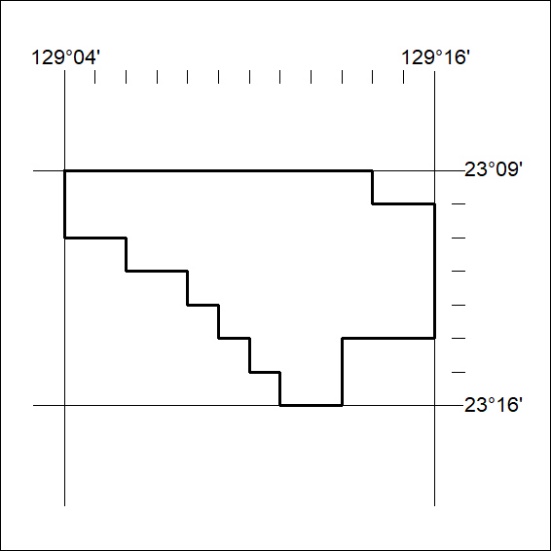 Mineral Titles Act 2010NOTICE OF LAND CEASING TO BE A MINERAL TITLE AREAMineral Titles Act 2010NOTICE OF LAND CEASING TO BE A MINERAL TITLE AREATitle Type and Number:Exploration Licence 30729Area Ceased on:18 October 2019Area:135 Blocks, 426.73 km²Locality:CAREYName of Applicant(s)/Holder(s):100% PRODIGY GOLD NL* [ACN. 009 127 020]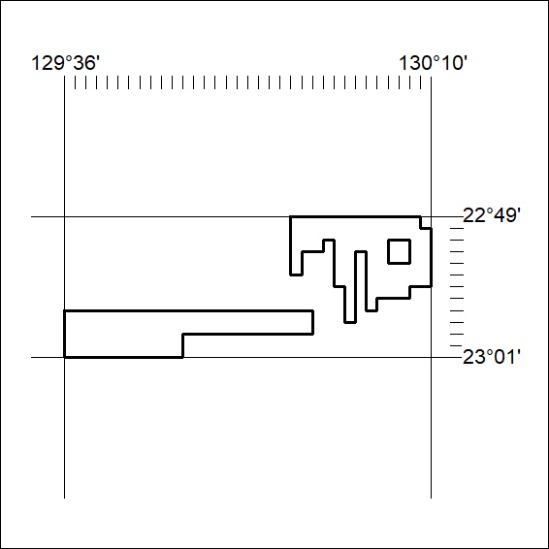 Mineral Titles Act 2010NOTICE OF LAND CEASING TO BE A MINERAL TITLE AREAMineral Titles Act 2010NOTICE OF LAND CEASING TO BE A MINERAL TITLE AREATitle Type and Number:Exploration Licence 30739Area Ceased on:18 October 2019Area:168 Blocks, 501.52 km²Locality:GURNERName of Applicant(s)/Holder(s):100% PRODIGY GOLD NL* [ACN. 009 127 020]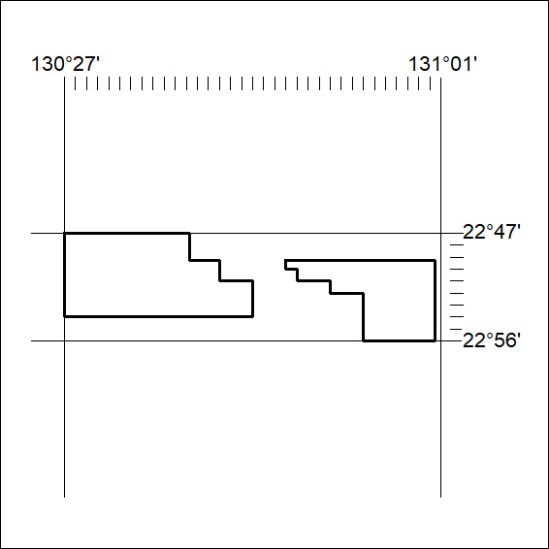 